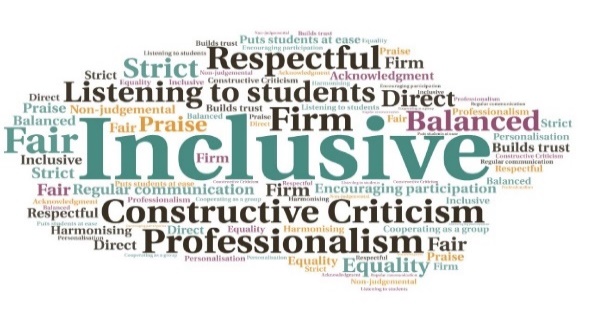 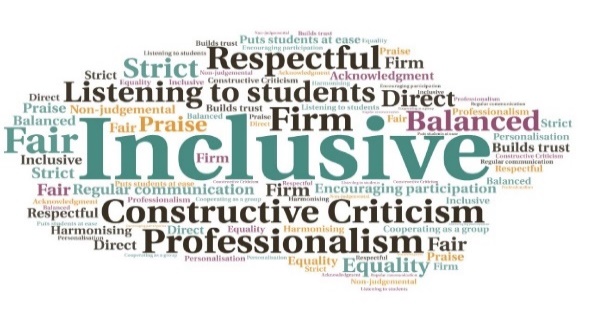 Goal: To support students and help ease the burden of financial anxiety, ensuring the impact of the cost-of-living crisis does not disrupt their studies.Submitted by: Kelly MacKenzie 
Project: To provide a stocked food pantry which allows students to help themselves to free food and toiletries. The project also includes two similar cupboards in the student accommodation, with plans to provide another at the School of Forestry campus. 
Benefit to: All students Impact:  Thanks to fundraising efforts and individual donations, the team spent £1,150 on toiletries and £8,325 on food during the 12-month period. A Students in Poverty working group has also been convened to look at other ways to support students in the current financial climate.